НАКАЗ25.03.2021											№ 17Про підсумки засіданняатестаційної комісіївід 25.03.2021Відповідно до Типового положення про атестацію педагогічних працівників, затвердженого наказом Міністерства освіти і науки України №930 від 06 жовтня 2010 року, зареєстрованого в Міністерстві юстиції України 14 грудня 2010 року за №1255/18550, Змін до Типового положення про атестацію педагогічних працівників, затверджених  наказом Міністерства освіти і науки, молоді та спорту України від 20 грудня 2011 року №1473 "Про затвердження Змін до Типового положення про атестацію педагогічних працівників", зареєстрованим в Міністерстві юстиції України 10 січня 2012 року за №14/20327, наказу Міністерства освіти і науки України від 08.08.2013 №1135 "Про затвердження змін до Типового положення про атестацію педагогічних працівників" та на підставі протоколів засідання шкільної атестаційної комісії від 25.03.2021 №4НАКАЗУЮ:Затвердити рішення атестаційної комісії Харківської загальноосвітньої школи І-ІІІ ступенів № 120 Харківської міської ради Харківської області від 25.03.2021 про те, що відповідають займаній посаді та атестовані такі педагогічні працівники:- Астаніна Аліна Володимирівна, вчитель української мови та літератури, присвоєно кваліфікаційну категорію «спеціаліст І категорії»;Централізованій бухгалтерії Управління освіти адміністрації Основ’янського району Харківської міської ради здійснювати оплату праці педагогічних працівників згідно з рішенням атестаційної комісії з дня її засідання.Порушити клопотання перед атестаційною комісією Управління освіти адміністрації Основ’янського району Харківської міської ради про атестацію таких педагогічних працівників:Савченко Світлани Анатоліївни, вчителя української мови та літератури, про відповідність раніше присвоєній кваліфікаційній категорії «спеціаліст вищої категорії» та  педагогічного звання «учитель-методист»;Черкашиної Валентини Василівни, вчителя початкових класів, про відповідність раніше присвоєній кваліфікаційній категорії «спеціаліст вищої категорії»;Кікоть Олени Андріївни, вчителя початкових класів, про відповідність раніше присвоєній кваліфікаційній категорії «спеціаліст вищої категорії» та педагогічного звання «старший учитель».Контроль за виконанням даного наказу залишаю за собою.Директор школи								І.А. КолісникЗ наказом ознайомлені:Савченко С.А.Астаніна А.В.Кікоть О.А.Черкашина В.В.Савченко С.А.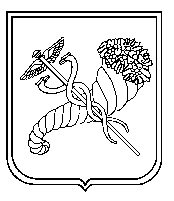 тел. (057) 725-13-62, 725-13-63  e-mail:kh.znz-120@ukr.net  Код ЄДРПОУ 24343242тел. (057) 725-13-62, 725-13-63  e-mail:kh.znz-120@ukr.net  Код ЄДРПОУ 24343242тел. (057) 725-13-62, 725-13-63  e-mail:kh.znz-120@ukr.net  Код ЄДРПОУ 24343242